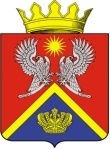 АДМИНИСТРАЦИЯ  СУРОВИКИНСКОГО МУНИЦИПАЛЬНОГО РАЙОНАВОЛГОГРАДСКОЙ ОБЛАСТИПОСТАНОВЛЕНИЕ-ПРОЕКТ_____.12.2020                                  № Об утверждении муниципальной программыСуровикинского муниципального района Волгоградской области «Молодой семье – доступное жилье»         В целях реализации мероприятия по обеспечению жильем молодых семей ведомственной целевой программы "Оказание государственной поддержки гражданам в обеспечении жильем и оплате жилищно-коммунальных услуг" государственной программы Российской Федерации "Обеспечение доступным и комфортным жильем и коммунальными услугами граждан Российской Федерации", утвержденной постановлением Правительства Российской Федерации от 30 декабря 2017 г. № 1710, и подпрограммы "Молодой семье - доступное жилье" государственной программы Волгоградской области "Обеспечение доступным и комфортным жильем и коммунальными услугами жителей Волгоградской области", утвержденной постановлением Администрации Волгоградской области от 08 февраля 2016 г. № 46-п, постановляю:Утвердить прилагаемую муниципальную программу Суровикинского муниципального района  Волгоградской области «Молодой семье – доступное жилье» (далее - Программа).Контроль за исполнением настоящего постановления возложить на заместителя главы  Суровикинского муниципального района по экономике и инвестиционной политике, начальник отдела по экономике и инвестиционной политике Т.А.Гегину.Настоящее постановление вступает в силу после его подписания, подлежит официальному опубликованию в общественно-политической газете Суровикинского района «Заря» и размещению на официальном сайте администрации Суровикинского муниципального района в информационно – телекоммуникационной сети «Интернет».Глава Суровикинского муниципального  района                    		        И.В. Дмитриев                  